Conditions spécifiques de vente  :Les prix sont susceptibles d’être modifiés après le passage de votre commande selon les cours du marché, mais cela demeurera de manière occasionnelle.Pour tout nouveau compte client un extrait kbis de moins de 3 mois est demandé pour avoir tous les renseignements nécessaire pour la facturation.Pour tout nouveau compte client un RIB est demandé pour avoir tous les renseignements nécessaire pour la facturation.Pour tout nouveau compte client un chèque de caution de 500€ est demandé pour l’ouverture d’un compte pour couvrir tout risque d’impayé. Conditions générales de vente  :Clause n° 1 : ObjetLes conditions générales de vente décrites ci-après détaillent les droits et obligations de la société SARL Primeurs Jean et de son client dans le cadre de la vente des marchandises suivantes : ... (le vendeur doit recenser les marchandises soumises aux CGV).
Toute prestation accomplie par la société SARL Primeurs Jean implique donc l'adhésion sans réserve de l'acheteur aux présentes conditions générales de vente.Clause n° 2 : PrixLes prix des marchandises vendues sont ceux en vigueur au jour de la prise de commande. Ils sont libellés en euros et calculés hors taxes. Par voie de conséquence, ils seront majorés du taux de TVA et des frais de transport applicables au jour de la commande.
La société SARL Primeurs Jean s'accorde le droit de modifier ses tarifs à tout moment selon les cours du marché. Clause n° 3 : Rabais et ristournesLes tarifs proposés comprennent les rabais et ristournes que la société SARL Primeurs Jean serait amenée à octroyer compte tenu de ses résultats ou de la prise en charge par l'acheteur de certaines prestations.Clause n° 4 : EscompteAucun escompte ne sera consenti en cas de paiement anticipé.Clause n° 5 : Modalités de paiementLe règlement des commandes s'effectue :soit par chèque ;soit par carte bancaire ;soit en espèce.Lors de l'enregistrement de la commande, l'acheteur devra verser un acompte de 10% du montant global de la facture, le solde devant être payé à réception des marchandises.Clause n° 6 : Retard de paiementEn cas de défaut de paiement total ou partiel des marchandises livrées au jour de la réception, l'acheteur doit verser à la société SARL Primeurs Jean une pénalité de retard égale à trois fois le taux de l'intérêt légal.
Le taux de l'intérêt légal retenu est celui en vigueur au jour de la livraison des marchandises.

Cette pénalité est calculée sur le montant TTC de la somme restant due, et court à compter de la date d'échéance du prix sans qu'aucune mise en demeure préalable ne soit nécessaire.En sus des indemnités de retard, toute somme, y compris l’acompte, non payée à sa date d’exigibilité produira de plein droit le paiement d’une indemnité forfaitaire de 40 euros due au titre des frais de recouvrement.
Articles 441-6, I alinéa 12 et D. 441-5 du code de commerce.Clause n° 7 : Clause résolutoireSi dans les quinze jours qui suivent la mise en œuvre de la clause " Retard de paiement ", l'acheteur ne s'est pas acquitté des sommes restant dues, la vente sera résolue de plein droit et pourra ouvrir droit à l'allocation de dommages et intérêts au profit de la société SARL Primeurs Jean.Clause n° 8 : Clause de réserve de propriétéLa société SARL Primeurs Jean conserve la propriété des biens vendus jusqu'au paiement intégral du prix, en principal et en accessoires. À ce titre, si l'acheteur fait l'objet d'un redressement ou d'une liquidation judiciaire, la SARL Primeurs Jean se réserve le droit de revendiquer, dans le cadre de la procédure collective, les marchandises vendues et restées impayées.Clause n° 9 : LivraisonLa livraison est effectuée :soit par la remise directe de la marchandise à l'acheteur ;soit par l'envoi d'un avis de mise à disposition en magasin à l'attention de l'acheteur ;soit au lieu indiqué par l'acheteur sur le bon de commande.Le délai de livraison indiqué lors de l'enregistrement de la commande n'est donné qu'à titre indicatif et n'est aucunement garanti.Par voie de conséquence, tout retard raisonnable dans la livraison des produits ne pourra pas donner lieu au profit de l'acheteur à :l'allocation de dommages et intérêts ;l'annulation de la commande.Le risque du transport est supporté en totalité par l'acheteur.
En cas de marchandises manquantes ou détériorées lors du transport, l'acheteur devra formuler toutes les réserves nécessaires sur le bon de commande à réception desdites marchandises. Ces réserves devront être, en outre, confirmées par écrit dans les cinq jours suivant la livraison, par courrier recommandé AR.Clause n° 10 : Force majeureLa responsabilité de la société SARL Primeurs Jean ne pourra pas être mise en œuvre si la non-exécution ou le retard dans l'exécution de l'une de ses obligations décrites dans les présentes conditions générales de vente découle d'un cas de force majeure. À ce titre, la force majeure s'entend de tout événement extérieur, imprévisible et irrésistible au sens de l'article 1148 du Code civil.Clause n° 11 : Tribunal compétentTout litige relatif à l'interprétation et à l'exécution des présentes conditions générales de vente est soumis au droit français.À défaut de résolution amiable, le litige sera porté devant le Tribunal de commerce SARL Primeurs Jean.Fait à Vallon Pont d’Arc le03/05/2020
Validation client :						Signature Primeurs Jean :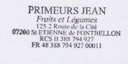 